Additional file 13. Confocal image of Thamnocephalus larva showing the ectodermal projection is a single continuous epithelial layer (E,outside ellipse) underlaid by a mesodermal layer (M, middle ellipse) and the gut (G, interior ellipse)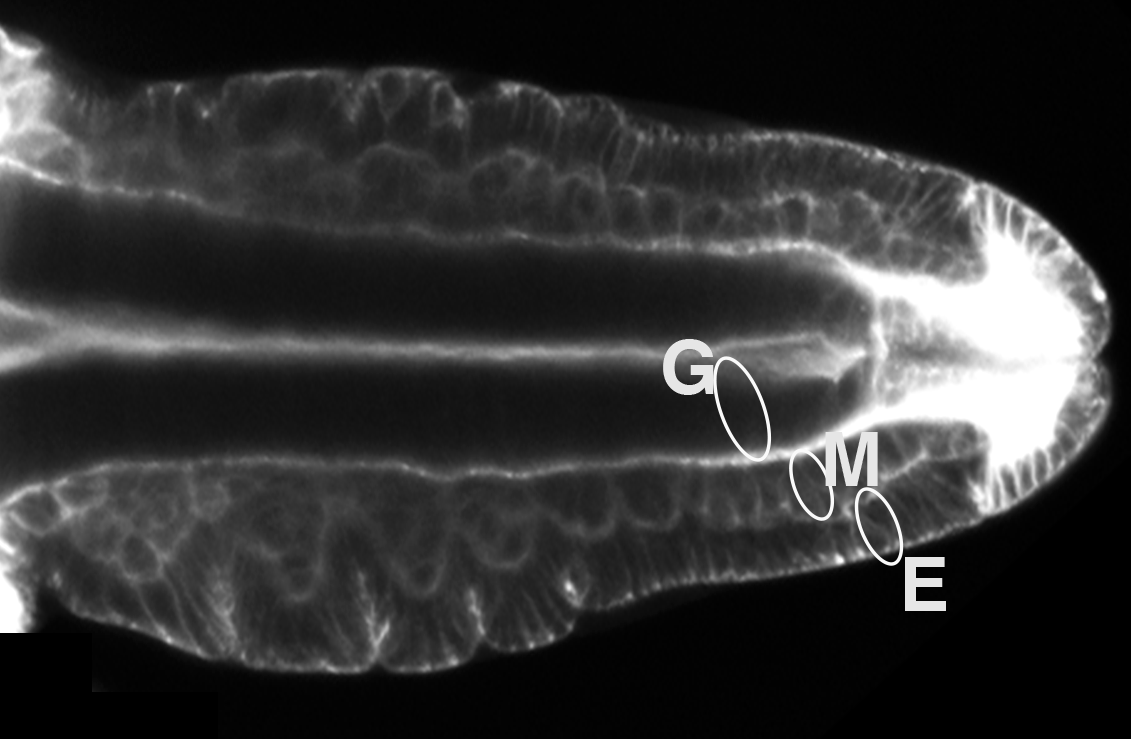 